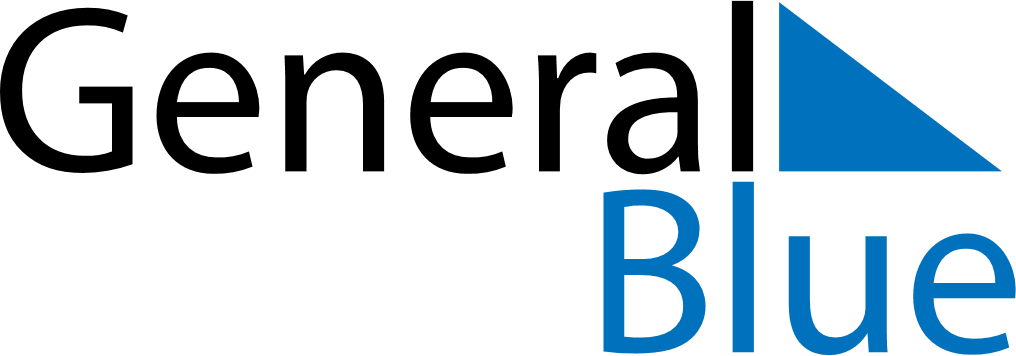 February 2021February 2021February 2021February 2021BelgiumBelgiumBelgiumMondayTuesdayWednesdayThursdayFridaySaturdaySaturdaySunday1234566789101112131314Valentine’s Day15161718192020212223242526272728